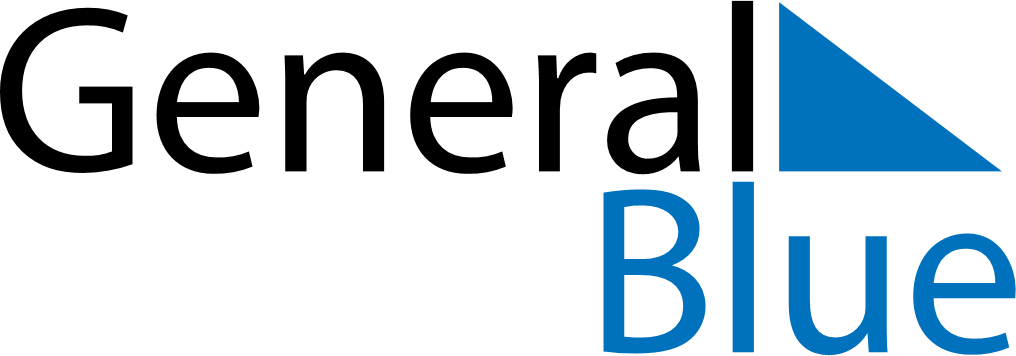 Weekly CalendarMay 19, 2024 - May 25, 2024Weekly CalendarMay 19, 2024 - May 25, 2024Weekly CalendarMay 19, 2024 - May 25, 2024Weekly CalendarMay 19, 2024 - May 25, 2024Weekly CalendarMay 19, 2024 - May 25, 2024Weekly CalendarMay 19, 2024 - May 25, 2024Weekly CalendarMay 19, 2024 - May 25, 2024SundayMay 19SundayMay 19MondayMay 20TuesdayMay 21WednesdayMay 22ThursdayMay 23FridayMay 24SaturdayMay 255 AM6 AM7 AM8 AM9 AM10 AM11 AM12 PM1 PM2 PM3 PM4 PM5 PM6 PM7 PM8 PM9 PM10 PM